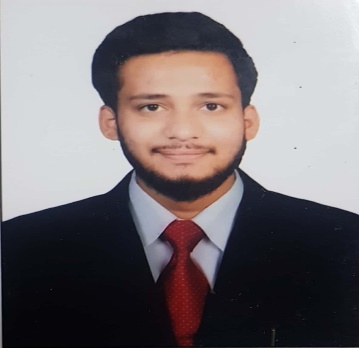 Shahbaaz				Mechanical Engineer (MEP) Present address: Deira, Dubai.Visa Type: Visit VisaC/o-Mob: - +971-501685421Email: shahbaaz.378484@2freemail.com MECHANICAL ENGINEER (MEP)Career SummaryA technically astute, professional with4years of experience in MEP Project Execution, Management, Design.Working as an MEP Engineer specialized in Mechanicalsystem (HVAC, Fire Fighting, Plumbing & Drainage) and independently handling multiple projects successfully. Extensive expertise in conducting site inspections for different mechanical services as per the design, specifications, quality standards, project requirements and state governing authorities.Sound Knowledge of HVAC System and cooling load calculations.Skilled in preparing commercially viable HVAC cost estimation.Revit MEP ModellingImpeccable problem solving skills, able to survey potential or full-blown problems and recommend a solution for such problems as quickly as possible.Excellent communicator with the ability to handle multiple functions.Added Expertise:-Mechanical Engineering					-Quality Management -Mechanical design					-Site Management-Problem solving					-Cost control-Manpower mobilization					-Cross functional coordinationProfessional Experience- PERFECT INFRAENGINEERS LTD, MUMBAI, INDIAAs a Mechanical Engineer-(JAN 2014 TO FEB 2018)domain skills as amechanical engineer(mep)Design Review and supervise drafting team for shop drawing preparation.Obtain consultant approvals for all the MEP equipment, services, shop drawing as per specifications and design drawing.Monitor the progress and activities of MEP subcontractors at project sites to ensure all project time, cost, and quality milestones are achieved as per project plan.Estimating indirect manpower, equipment and site facilities requirements for all tenders complying with the tender drawings and specifications as per the pre-set project milestones.Identifying all NCRs/Defects/Snags and follow-up with MEP team for effective, corrective and preventive action on the same.Maintaining records and archives to company standards.Trouble shooting and problem solving at the time of testing and commissioning of particular services.Attending the site co-ordination meetings with client, consultant and project contractors and follow-up for quality related issues, prepare agenda, take minutes and follow-up.Assisting site HSE department to maintain safe and accident free environment at site.  Performed responsibilities of providing engineering input in estimating equipment and material cost for successful project execution.Monitoring the site timely to assure the ongoing work is in accordance with quality standards of state authority and with company’s QA/QC requirements.Timely Coordinating with other contractors and MEP specialist contractors for proper flow of Project to achieve target dates within allocated budget.Assisting planning department to formulate the project completion program and update the same on weekly and monthly basis.To follow the weekly look ahead programs set for the project.Assisting QS department to claim the time and cost variations in the project.Daily follow up with the site supervisors to achieve the target completion.Material ordering and follow up for the delivery with procurement and supplier.Provide complete Engineering assistance to contractors or clients for design and built jobs.Proactive approach for clarifying the comments and consultant’s doubts.Product presentation to the consultant and arrange the factory visit to get the product specified in the vendor list. Key Contribution     PERFECT INFRAENGINEERS LTD, MUMBAI, INDIAAccomplished several building projects, includingJP Morgan, Mumbai [ B + G + 11] Client – JP Morgan, Mumbai.Consultant- CBRE, Mumbai.Reliance Commercial Tower, Navi Mumbai [B + G + 30]Client –Reliance Industries limited, Pune.Consultant- Hafiz Contractor, Mumbai.Mantralay, Mumbai [B + G + 2].Client –Unity Infra, Mumbai.Consultant- Ace Engineering consultants, Mumbai.Education & Professional QualificationsBachelor of Mechanical Engineering from Dr.BAM University, Aurangabad (M.S.) INDIAin MAY 2014. Diploma in Mechanical Engineering, From Govt. of Maharashtra State Board of Technical Education Mumbai, (M.S.) INDIAinMAY 2010. Summary of SkillsHeat Ventilation and Air-ConditioningDesign, Estimation, Supervision.HVAC SoftwareCarrier Hourly Analysis Program (HAP), McQuay Duct Sizer, Chilled water pipe sizer.Design and Analysis PackagesAutoCAD, Revit MEP.Software PackagesMicrosoft Office.personal detailsDate of Birth     : 10Dec 1991.Nationality         : Indian.Language known: English, Hindi, Urdu & Marathi.